EÜ ÖĞRENCİ KÖYÜ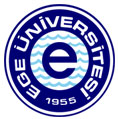 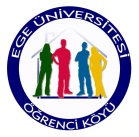 ODA DEĞİŞİKLİĞİ DİLEKÇESİ                            ..…/ …. / ……EÜ Öğrenci Köyü Barınma Hizmetleri Şube MüdürlüğüneHalen…………………….Blok………...no’lu odada kalmaktayım. Aşağıda belirtilen sebepten oda değişikliği yapmak istiyorum. Dilekçem doğrultusunda yapılacak değişikliğe uymamam durumunda uygulanacak disiplin kararını kabul ediyorum.Gereğini bilgilerinize arz ederim.Ad SoyadİmzaDeğişiklik SebebiOda arkadaşı ile anlaşmazlıkBlok / oda ile ilgili memnuniyetsizlikMaddi sebeplerBaşka bir öğrenciyle kalma isteği Birlikte kalmak istenen öğrenci: ……………………………………………                                                         …………………Blok…………no’lu odaDiğer: …………………………………………………………………………………...       Oda Tercihi:      (   ) Tekten Teke       (   ) Tekten Çifte	   (   ) Çiften Çifte        (   ) Çiften Teke Blok Tercihi:(    ) Defne     	(    ) Erguvan        (    ) Kiraz            (    ) Manolya                                            (    ) Mimoza       (    ) Nilüfer          (    ) Papatya         (    ) Hepsi Not:…………… no’lu odada kalan diğer öğrencinin bilgileri:       Ad –Soyad:…………………………………..Fakülte/Y.Okul:……………………………       Bölüm-Sınıf-İ.Ö.:…………………………………………………………………………..Ad-Soyad               :Fakülte-Y.Okul     :Bölüm-Sınıf- İ.Ö.  :Telefon No             :